附件2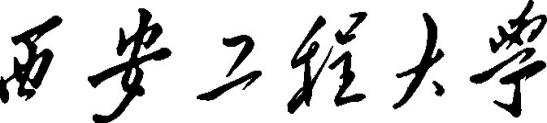 2022年度学位与研究生教育综合改革研究与实践项目申报书项目名称: 申请类型: 	重点项目 □ 一般项目项目负责人: 联系电话: 所在单位: 参与人员: 西安工程大学研究生院制年  月  日填 写 要 求以word文档格式如实填写各项。表格文本中外文名词第一次出现时，要写清全称和缩写，再次出现时可以使用缩写。项目团队的每个成员都须在“1．项目及研究团队情况”表格中签字。如表格不够，可增加行数或续页。申请书纸质版一式三份，要求A4纸双面打印，左侧装订；电子版word文档以“单位名称＋负责人姓名”命名，并发送至邮箱：xwk@xpu.edu.cn。一、项目及研究团队情况二、立项依据及研究目标三、研究内容及拟解决的关键问题研究基础与工作条件推荐评审意见项目名称1.项目负责人情况1.项目负责人情况1.项目负责人情况1.项目负责人情况1.项目负责人情况1.项目负责人情况1.项目负责人情况1.项目负责人情况1.项目负责人情况1.项目负责人情况姓 名性 别出生年月出生年月所在培养单位行政职务职称职称所在学科学位是否导师是否导师电子信箱联系电话联系电话简介（200字）1.研究生教育教学工作简历2.主要教育教学研究领域及成果1.研究生教育教学工作简历2.主要教育教学研究领域及成果1.研究生教育教学工作简历2.主要教育教学研究领域及成果1.研究生教育教学工作简历2.主要教育教学研究领域及成果1.研究生教育教学工作简历2.主要教育教学研究领域及成果1.研究生教育教学工作简历2.主要教育教学研究领域及成果1.研究生教育教学工作简历2.主要教育教学研究领域及成果1.研究生教育教学工作简历2.主要教育教学研究领域及成果1.研究生教育教学工作简历2.主要教育教学研究领域及成果2.项目主要成员情况（限填5人，不含项目支持人）2.项目主要成员情况（限填5人，不含项目支持人）2.项目主要成员情况（限填5人，不含项目支持人）2.项目主要成员情况（限填5人，不含项目支持人）2.项目主要成员情况（限填5人，不含项目支持人）2.项目主要成员情况（限填5人，不含项目支持人）2.项目主要成员情况（限填5人，不含项目支持人）2.项目主要成员情况（限填5人，不含项目支持人）2.项目主要成员情况（限填5人，不含项目支持人）2.项目主要成员情况（限填5人，不含项目支持人）2.项目主要成员情况（限填5人，不含项目支持人）姓 名性别年龄职称/职务职称/职务专业领域项目中的分工项目中的分工签名签名签名1.立项依据（重点阐述存在的问题，拟开展的研究工作对促进研究生教育工作、提高研究生教育教学质量的作用和意义）2.研究目标1. 研究内容、拟采取的方法及主要特色（此部分为重点阐述内容）2. 拟解决的研究生教育教学问题3.预期成果和成效（包括成果的形式和内容、改革实施范围、受益学生数、和改革效果等，要求在期刊或者会议上公开发表与本教改项目相关的论文至少1篇）4.研究计划年     月——      年   月：年     月——      年   月：年     月——      年   月：年     月——      年   月：5.经费预算及说明项目组主要成员已开展的相关研究和取得的成果（代表性论文/专著、教学研究项目等，只列举与本项目研究内容相关的教改类论文）1.培养单位推荐意见单位（公章）                   院长签名：                                                     年   月   日2.学校审批意见2.学校审批意见专家评审意见：评审组长：年   月   日专家评审意见：评审组长：年   月   日学校批准立项和资助金额：  研究生院（公章）：                  研究生院院长：年   月   日学校批准立项和资助金额：  研究生院（公章）：                  研究生院院长：年   月   日